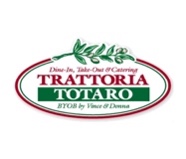 Trattoria Totaro Holiday Catering Menu610-828-7050 TRATTORIATOTARO@GMAIL.COMSALADS
Sm...20.00 med...30.00 lg...50.00CAESAR- a classic! House made cheesy dressing, black pepper & croutonsGARDEN- romaine, garden vegetables, balsamic vinaigrette
PEAR- Baby spinach, gorgonzola, walnuts and grilled pears, side of red wine vinaigrette BURRATA & ARGUGLA- arugula, soft centered burrata cheese, tomato, olive oil and balsamic vinaigretteNUTS AND BERRIES- spring mix, walnuts, bleu cheese, dried berries, and purple onion, raspberry vinaigrette. 
ADD ONS:GRILLED CHICKEN / JUMBO SHRIMP /  FLANK STEAK  / STRIPED BASSCHARCUTIRE BOARDS:A beatufiul arrangement of imported meats, cheeses, fruit, crackers, nuts, jams and more!SMALL (FEEDS 4-6): $40MED (FEEDS 6-10): $80LARGE (FEEDS 10-20): $120CHICKEN and VEAL DISHESChicken- 1⁄2 PAN (9 piece) $65.00..... FULL PAN (18 piece)....$130.00Veal- 1⁄2 PAN (9 piece) $80.00 ...FULL PAN (18 piece) ...$160.00GORGONZOLA CHICKEN- pan seared chicken, white wine gorgonzola cream sauce, grilled pears and pine nutsMARSALA- mushroom marsala wine sauce
VAL’DASTA- sautéed spinach, prosciutto , & mozzarella cheese in a mushroom marsala wine sauce LEMON* - sautéed chicken or veal with fresh lemon, white wine demi  PARMIGANA*- breaded chicken or veal smothered in marinara sauce with melted mozzarella cheese SALTIMBOCCA- prosciutto di parma & mozzarella cheese, white wine demi sauce PAVORATTI- mozzarella cheese & prosciutto in a sauce of capers, roasted red peppers,  white wine & cream
VIVIAN*- sautéed spinach, lump crabmeat & melted mozzarella cheese served in a white wine cream sauce LONCHANO- topped with grilled eggplant &melted buffalino mozzarella cheese, served in a marsala wine sauce with sautéed artichoke hearts and mushrooms STERNO, WIRE RACK & WATER BATH SET UP: 10.00 EACHLASANGAS: 1⁄2 pan...60.00 full pan... 120.00Traditional lasagna- noodles layered with marinara sauce and mozzarella cheese
Meat lasagna- noodles layered with ground beef, marinara sauce & mozzarella cheeseVegetable lasagna- sweet potato risotto layered with grilled eggplant, zucchini, roasted red peppers and caramelized onions. gluten freePASTAHalf pan... $60.00 full pan...$120.00Our standard pastas are:Home made spaghetti, rigatoni, penne, capellini, cavatappi. Gluten free penne or gnocchi  (+10.00)ALFREDO- traditional cream and cheese
AURORE classic blush sauce- marinara finished with cream. BOLOGNESE*- sautéed ground beef, mushrooms, marinara sauce finished with cream CI TELFONO- fresh basil, fresh buffalino mozzarella cheese, marinara sauce DESPERADA- olive oil, garlic, black olives, capers, and anchovy in a spicy marinara sauce ENNA- Sautéed prosciutto, sun dried tomatoes and goat cheese finished with cream FORESTA- Sautéed chicken, broccoli, mushrooms & fresh tomato in a white wine pesto sauce LA SPEZIA- artichoke hearts, sun dried tomatoes, marinara sauce LUCILLE- artichoke hearts, sun dried tomatoes, spinach, marinara sauce and finished with cream
MARINARA**- Plum tomatoes, garlic, onion & fresh basil MILANO*- Sautéed chicken tenders & mushrooms in a white wine demi cream sauce MONSEZE- Sweet Italian sausage & grilled eggplant, marinara sauce
VICTORIA- Prosciutto, sun dried tomatoes, spinach and peas, marinara sauce finished with cream. Assorted hot and cold hoagiesSm tray (8 pieces) ...35.00 med tray... 70.00 (16 pieces)  lg tray... 100.00 (22 pieces)hot and cold hoagies and wraps including; Italian hoagies, club sandwiches, meatball and chicken parmigiana, chicken sandwiches and sausage sandwiches. Vegetarian and vegan sandwiches available upon request and can be wrapped separatelySEAFOODHALF PAN...$100.00 FULL PAN...$200.00Our standard pastas are:Home made spaghetti, rigatoni, penne, capellini, cavatappi. Gluten free penne or gnocchi  (+10.00)SHRIMP FRA DIABLO- Sauteed shrimp in a spicy marinara sauce, tossed with pasta. SHRIMP AND CRAB SCAMPI- Sauteed shrimp and lump crab, olive oil, garlic, butter, white wine, tossed with pasta.
GRILLED SALMON - Served over white beans, tomato, spinach and shitake mushrooms, with herbed lemon butter sauce
PESCATORE- Mussels, clams, calamari, shrimp, and lump crab, Red or White over home made pasta PENNE CARDINALE- Jumbo shrimp sautéed in garlic and olive oil with roasted red peppers in a white wine cream sauce with a dash of marinara sauce
ALEXANDRA- shrimp, crab, roasted red peppers and caramelized onions in a white wine pesto
LINGUINE WITH CLAMS- Marinara sauce or garlic and olive oil Party FavoritesAll can be served with Conshy Bakery rolls and Provolone cheeseMeatballs Marinara… Half Pan $50/ Full Pan $95
Sausage and Meatballs Marinara… Half Pan $50/ Full Pan $95Italian Roast Pork…. Half Pan $60/ Full Pan $120Fruit Salad… med $60/ lg $80SWEET ENDINGS
GRANDMOMS CAKE- a secret Totaro family recipe. Chocolate cake chocolate icing, or vanilla cake vanilla icing 35.00DESSERT SAMPLER- cannolis, biscotti, sesame cookies, brownies and pizzells arranged on a tray Sm..$20.00 med..$40.00 lg.. $60.00 